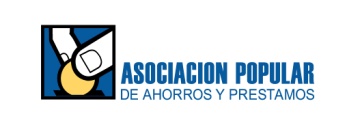 FORMULARIO CONOZCA SU CLIENTE PERSONAS JURÍDICASFECHA:   		                                                 			Cliente:	Desde cuándo (Fecha): AnexosAnexo A:Persona Políticamente Expuestas:De acuerdo a la circular SB 014/10  de la Superintendencia de Bancos considerarán como Personas Expuestas Políticamente (PEP's) a aquellos Individuos que desempeñan o han desempeñado funciones públicas, por elección o nombramientos ejecutivos, en un país extranjero o en territorio nacional, es decir, aquellas personas de alto perfil público, ya sea por afiliación política o de actividad privada vinculada al poder político.Se asimilan a PEP's, el cónyuge y las personas con parentesco de consanguinidad o afinidad hasta el segundo grado.Se considerarán Personas Políticamente Expuestas quienes desempeñen o hayan desempeñado las siguientes funciones:Jefes de Gobierno, Gobernadores, ministros de gobierno, embajadores y cónsules del país en el exterior, senadores y diputados provinciales, síndicos y miembros de los consejos municipales, y cargos equivalentes a esas funciones en cada jurisdicción.Jueces, miembros superiores de tribunales y otras altas instancias judiciales y administrativas de ese ámbito del poder judicial.Oficiales de alto rango de las fuerzas armadas (a partir de mayor o grado equivalente en la fuerza y/o país de que se trate) y de las fuerzas de seguridad pública (a partir de comisario o rango equivalente según la fuerza y/o país de que se trate).Funcionarios públicos extranjeros. Quedan comprendidas las personas del exterior que desempeñen o hayan desempeñado durante los últimos diez años anteriores a la fecha de ingreso y/o actualización del registro.Jefes de Estado, jefes de Gobierno, gobernadores, intendentes, ministros, secretarios y subsecretarios de Estado y otros cargos gubernamentales equivalentes.Embajadores, cónsules y funcionarios destacados de misiones oficiales permanentes del exterior.Miembros de los órganos de dirección y control de empresas de propiedad estatal.Directores, gobernadores, consejeros, o autoridades equivalentes de bancos centrales y otros organismos estatales de regulación y/o supervisión.El alcance establecido se limita a aquellos rangos, jerarquías o categorías con facultades de decisión resolutivas, por lo tanto se excluye a los funcionarios de niveles intermedios o inferiores.Cónyuges o convivientes reconocidos legalmente y familiares en línea ascendiente, descendiente o colateral hasta el segundo grado de consanguinidad o segundo grado de afinidad, de las personas a que se refieren en los incisos a), b) y c).                                                                                                                                                 ____________________________________________                                                                                                                                                                Firma y Sello Oficial de Negocios1. Información del Cliente1. Información del Cliente1. Información del Cliente1. Información del Cliente1. Información del Cliente1. Información del Cliente1. Información del Cliente1. Información del Cliente1. Información del Cliente1. Información del Cliente1. Información del Cliente1. Información del Cliente1. Información del Cliente1. Información del Cliente1. Información del Cliente1. Información del Cliente1. Información del Cliente1.1 Información básica de la empresa:1.1 Información básica de la empresa:1.1 Información básica de la empresa:1.1 Información básica de la empresa:1.1 Información básica de la empresa:1.1 Información básica de la empresa:1.1 Información básica de la empresa:1.1 Información básica de la empresa:1.1 Información básica de la empresa:1.1 Información básica de la empresa:1.1 Información básica de la empresa:1.1 Información básica de la empresa:1.1 Información básica de la empresa:1.1 Información básica de la empresa:1.1 Información básica de la empresa:1.1 Información básica de la empresa:1.1 Información básica de la empresa:Nombre completo de la Empresa / Negocio:  Nombre completo de la Empresa / Negocio:  Nombre completo de la Empresa / Negocio:  Nombre completo de la Empresa / Negocio:  Nombre completo de la Empresa / Negocio:  Nombre completo de la Empresa / Negocio:  Nombre completo de la Empresa / Negocio:  Nombre completo de la Empresa / Negocio:  Registro Mercantil:  Registro Mercantil:  Registro Mercantil:  Registro Mercantil:  Registro Mercantil:  Registro Mercantil:  Registro Mercantil:  Registro Mercantil:  Dirección: Ciudad: Dirección: Ciudad: Dirección: Ciudad: Dirección: Ciudad: Dirección: Ciudad: Dirección: Ciudad: Dirección: Ciudad: Dirección: Ciudad: Sector:País donde opera: Sector:País donde opera: Sector:País donde opera: Sector:País donde opera: Sector:País donde opera: Sector:País donde opera: Sector:País donde opera: Sector:País donde opera: Fecha de Constitución: País Constitución: Fecha de Constitución: País Constitución: Fecha de Constitución: País Constitución: Fecha de Constitución: País Constitución: Fecha de Constitución: País Constitución: Fecha de Constitución: País Constitución: Fecha de Constitución: País Constitución: Fecha de Constitución: País Constitución: Registro Nacional de Contribuyente (RNC) o equivalente:  No. de TIN, si es US Person (ver definición) Registro Nacional de Contribuyente (RNC) o equivalente:  No. de TIN, si es US Person (ver definición) Registro Nacional de Contribuyente (RNC) o equivalente:  No. de TIN, si es US Person (ver definición) Registro Nacional de Contribuyente (RNC) o equivalente:  No. de TIN, si es US Person (ver definición) Registro Nacional de Contribuyente (RNC) o equivalente:  No. de TIN, si es US Person (ver definición) Registro Nacional de Contribuyente (RNC) o equivalente:  No. de TIN, si es US Person (ver definición) Registro Nacional de Contribuyente (RNC) o equivalente:  No. de TIN, si es US Person (ver definición) Registro Nacional de Contribuyente (RNC) o equivalente:  No. de TIN, si es US Person (ver definición) Firmó:  Firmó Waiver             No firmó se declara no cooperanteFirmó:  Firmó Waiver             No firmó se declara no cooperanteFirmó:  Firmó Waiver             No firmó se declara no cooperanteFirmó:  Firmó Waiver             No firmó se declara no cooperanteFirmó:  Firmó Waiver             No firmó se declara no cooperanteFirmó:  Firmó Waiver             No firmó se declara no cooperanteFirmó:  Firmó Waiver             No firmó se declara no cooperanteFirmó:  Firmó Waiver             No firmó se declara no cooperanteFecha Formulario: Fecha Vencimiento Formulario:Fecha Formulario: Fecha Vencimiento Formulario:Fecha Formulario: Fecha Vencimiento Formulario:Fecha Formulario: Fecha Vencimiento Formulario:Fecha Formulario: Fecha Vencimiento Formulario:Fecha Formulario: Fecha Vencimiento Formulario:Fecha Formulario: Fecha Vencimiento Formulario:Fecha Formulario: Fecha Vencimiento Formulario:Teléfonos Oficina: Teléfonos Oficina: Teléfonos Oficina: Teléfonos Oficina: Teléfonos Oficina: Teléfonos Oficina: Teléfonos Oficina: Teléfonos Oficina: Fax: Fax: Fax: Fax: Fax: Fax: Fax: Fax: Sitio Web / Correo Electrónico (E-Mail:): Sitio Web / Correo Electrónico (E-Mail:): Sitio Web / Correo Electrónico (E-Mail:): Sitio Web / Correo Electrónico (E-Mail:): Sitio Web / Correo Electrónico (E-Mail:): Sitio Web / Correo Electrónico (E-Mail:): Sitio Web / Correo Electrónico (E-Mail:): Sitio Web / Correo Electrónico (E-Mail:): Sitio Web / Correo Electrónico (E-Mail:): Sitio Web / Correo Electrónico (E-Mail:): Sitio Web / Correo Electrónico (E-Mail:): Sitio Web / Correo Electrónico (E-Mail:): Sitio Web / Correo Electrónico (E-Mail:): Sitio Web / Correo Electrónico (E-Mail:): Sitio Web / Correo Electrónico (E-Mail:): Sitio Web / Correo Electrónico (E-Mail:): 1.2 Clasificación de la empresa:1.2 Clasificación de la empresa:1.2 Clasificación de la empresa:1.2 Clasificación de la empresa:1.2 Clasificación de la empresa:1.2 Clasificación de la empresa:1.2 Clasificación de la empresa:1.2 Clasificación de la empresa:1.2 Clasificación de la empresa:1.2 Clasificación de la empresa:1.2 Clasificación de la empresa:1.2 Clasificación de la empresa:1.2 Clasificación de la empresa:1.2 Clasificación de la empresa:1.2 Clasificación de la empresa:1.2 Clasificación de la empresa: Tipo de Empresa de acuerdo a la actividad que realiza según la Ley de Cumplimiento Fiscal para Cuentas Extranjeras (FACTA)  Financiera.  No Financiera Pasiva*.                                  No Financiera Activa*.  Entidad del Gobierno / Sin Fines de Lucro.                                                                  Fidecomiso Pasivo*.                                                                  Fidecomiso Activo*.                                                                Activas: Sociedades que dirigen una actividad empresarial real que no sea la posesión de activos que generen ingresos derivados de inversiones como intereses, dividendos, rentas, etc. En estas entidades la mayor porción de sus ingresos son derivan de las operaciones normales de su empresa.Pasivas: Sociedades en las que más del 50% de sus ingresos son por posesión de activos que generan ingresos derivados de inversiones como intereses, dividendos, rentas, etc. En estas entidades la mayor porción de sus ingresos son de origen financiero.Si marcaste Financiera o cotejaste Pasiva en alguna de las otras dos opciones  debes llenar un formulario. Pregunta por el formulario  que te corresponde. Tipo de Empresa de acuerdo a la actividad que realiza según la Ley de Cumplimiento Fiscal para Cuentas Extranjeras (FACTA)  Financiera.  No Financiera Pasiva*.                                  No Financiera Activa*.  Entidad del Gobierno / Sin Fines de Lucro.                                                                  Fidecomiso Pasivo*.                                                                  Fidecomiso Activo*.                                                                Activas: Sociedades que dirigen una actividad empresarial real que no sea la posesión de activos que generen ingresos derivados de inversiones como intereses, dividendos, rentas, etc. En estas entidades la mayor porción de sus ingresos son derivan de las operaciones normales de su empresa.Pasivas: Sociedades en las que más del 50% de sus ingresos son por posesión de activos que generan ingresos derivados de inversiones como intereses, dividendos, rentas, etc. En estas entidades la mayor porción de sus ingresos son de origen financiero.Si marcaste Financiera o cotejaste Pasiva en alguna de las otras dos opciones  debes llenar un formulario. Pregunta por el formulario  que te corresponde. Tipo de Empresa de acuerdo a la actividad que realiza según la Ley de Cumplimiento Fiscal para Cuentas Extranjeras (FACTA)  Financiera.  No Financiera Pasiva*.                                  No Financiera Activa*.  Entidad del Gobierno / Sin Fines de Lucro.                                                                  Fidecomiso Pasivo*.                                                                  Fidecomiso Activo*.                                                                Activas: Sociedades que dirigen una actividad empresarial real que no sea la posesión de activos que generen ingresos derivados de inversiones como intereses, dividendos, rentas, etc. En estas entidades la mayor porción de sus ingresos son derivan de las operaciones normales de su empresa.Pasivas: Sociedades en las que más del 50% de sus ingresos son por posesión de activos que generan ingresos derivados de inversiones como intereses, dividendos, rentas, etc. En estas entidades la mayor porción de sus ingresos son de origen financiero.Si marcaste Financiera o cotejaste Pasiva en alguna de las otras dos opciones  debes llenar un formulario. Pregunta por el formulario  que te corresponde. Tipo de Empresa de acuerdo a la actividad que realiza según la Ley de Cumplimiento Fiscal para Cuentas Extranjeras (FACTA)  Financiera.  No Financiera Pasiva*.                                  No Financiera Activa*.  Entidad del Gobierno / Sin Fines de Lucro.                                                                  Fidecomiso Pasivo*.                                                                  Fidecomiso Activo*.                                                                Activas: Sociedades que dirigen una actividad empresarial real que no sea la posesión de activos que generen ingresos derivados de inversiones como intereses, dividendos, rentas, etc. En estas entidades la mayor porción de sus ingresos son derivan de las operaciones normales de su empresa.Pasivas: Sociedades en las que más del 50% de sus ingresos son por posesión de activos que generan ingresos derivados de inversiones como intereses, dividendos, rentas, etc. En estas entidades la mayor porción de sus ingresos son de origen financiero.Si marcaste Financiera o cotejaste Pasiva en alguna de las otras dos opciones  debes llenar un formulario. Pregunta por el formulario  que te corresponde. Tipo de Empresa de acuerdo a la actividad que realiza según la Ley de Cumplimiento Fiscal para Cuentas Extranjeras (FACTA)  Financiera.  No Financiera Pasiva*.                                  No Financiera Activa*.  Entidad del Gobierno / Sin Fines de Lucro.                                                                  Fidecomiso Pasivo*.                                                                  Fidecomiso Activo*.                                                                Activas: Sociedades que dirigen una actividad empresarial real que no sea la posesión de activos que generen ingresos derivados de inversiones como intereses, dividendos, rentas, etc. En estas entidades la mayor porción de sus ingresos son derivan de las operaciones normales de su empresa.Pasivas: Sociedades en las que más del 50% de sus ingresos son por posesión de activos que generan ingresos derivados de inversiones como intereses, dividendos, rentas, etc. En estas entidades la mayor porción de sus ingresos son de origen financiero.Si marcaste Financiera o cotejaste Pasiva en alguna de las otras dos opciones  debes llenar un formulario. Pregunta por el formulario  que te corresponde. Tipo de Empresa de acuerdo a la actividad que realiza según la Ley de Cumplimiento Fiscal para Cuentas Extranjeras (FACTA)  Financiera.  No Financiera Pasiva*.                                  No Financiera Activa*.  Entidad del Gobierno / Sin Fines de Lucro.                                                                  Fidecomiso Pasivo*.                                                                  Fidecomiso Activo*.                                                                Activas: Sociedades que dirigen una actividad empresarial real que no sea la posesión de activos que generen ingresos derivados de inversiones como intereses, dividendos, rentas, etc. En estas entidades la mayor porción de sus ingresos son derivan de las operaciones normales de su empresa.Pasivas: Sociedades en las que más del 50% de sus ingresos son por posesión de activos que generan ingresos derivados de inversiones como intereses, dividendos, rentas, etc. En estas entidades la mayor porción de sus ingresos son de origen financiero.Si marcaste Financiera o cotejaste Pasiva en alguna de las otras dos opciones  debes llenar un formulario. Pregunta por el formulario  que te corresponde. Tipo de Empresa de acuerdo a la actividad que realiza según la Ley de Cumplimiento Fiscal para Cuentas Extranjeras (FACTA)  Financiera.  No Financiera Pasiva*.                                  No Financiera Activa*.  Entidad del Gobierno / Sin Fines de Lucro.                                                                  Fidecomiso Pasivo*.                                                                  Fidecomiso Activo*.                                                                Activas: Sociedades que dirigen una actividad empresarial real que no sea la posesión de activos que generen ingresos derivados de inversiones como intereses, dividendos, rentas, etc. En estas entidades la mayor porción de sus ingresos son derivan de las operaciones normales de su empresa.Pasivas: Sociedades en las que más del 50% de sus ingresos son por posesión de activos que generan ingresos derivados de inversiones como intereses, dividendos, rentas, etc. En estas entidades la mayor porción de sus ingresos son de origen financiero.Si marcaste Financiera o cotejaste Pasiva en alguna de las otras dos opciones  debes llenar un formulario. Pregunta por el formulario  que te corresponde. Tipo de Empresa de acuerdo a la actividad que realiza según la Ley de Cumplimiento Fiscal para Cuentas Extranjeras (FACTA)  Financiera.  No Financiera Pasiva*.                                  No Financiera Activa*.  Entidad del Gobierno / Sin Fines de Lucro.                                                                  Fidecomiso Pasivo*.                                                                  Fidecomiso Activo*.                                                                Activas: Sociedades que dirigen una actividad empresarial real que no sea la posesión de activos que generen ingresos derivados de inversiones como intereses, dividendos, rentas, etc. En estas entidades la mayor porción de sus ingresos son derivan de las operaciones normales de su empresa.Pasivas: Sociedades en las que más del 50% de sus ingresos son por posesión de activos que generan ingresos derivados de inversiones como intereses, dividendos, rentas, etc. En estas entidades la mayor porción de sus ingresos son de origen financiero.Si marcaste Financiera o cotejaste Pasiva en alguna de las otras dos opciones  debes llenar un formulario. Pregunta por el formulario  que te corresponde. Tipo de Empresa de acuerdo a la actividad que realiza según la Ley de Cumplimiento Fiscal para Cuentas Extranjeras (FACTA)  Financiera.  No Financiera Pasiva*.                                  No Financiera Activa*.  Entidad del Gobierno / Sin Fines de Lucro.                                                                  Fidecomiso Pasivo*.                                                                  Fidecomiso Activo*.                                                                Activas: Sociedades que dirigen una actividad empresarial real que no sea la posesión de activos que generen ingresos derivados de inversiones como intereses, dividendos, rentas, etc. En estas entidades la mayor porción de sus ingresos son derivan de las operaciones normales de su empresa.Pasivas: Sociedades en las que más del 50% de sus ingresos son por posesión de activos que generan ingresos derivados de inversiones como intereses, dividendos, rentas, etc. En estas entidades la mayor porción de sus ingresos son de origen financiero.Si marcaste Financiera o cotejaste Pasiva en alguna de las otras dos opciones  debes llenar un formulario. Pregunta por el formulario  que te corresponde. Tipo de Empresa de acuerdo a la actividad que realiza según la Ley de Cumplimiento Fiscal para Cuentas Extranjeras (FACTA)  Financiera.  No Financiera Pasiva*.                                  No Financiera Activa*.  Entidad del Gobierno / Sin Fines de Lucro.                                                                  Fidecomiso Pasivo*.                                                                  Fidecomiso Activo*.                                                                Activas: Sociedades que dirigen una actividad empresarial real que no sea la posesión de activos que generen ingresos derivados de inversiones como intereses, dividendos, rentas, etc. En estas entidades la mayor porción de sus ingresos son derivan de las operaciones normales de su empresa.Pasivas: Sociedades en las que más del 50% de sus ingresos son por posesión de activos que generan ingresos derivados de inversiones como intereses, dividendos, rentas, etc. En estas entidades la mayor porción de sus ingresos son de origen financiero.Si marcaste Financiera o cotejaste Pasiva en alguna de las otras dos opciones  debes llenar un formulario. Pregunta por el formulario  que te corresponde. Tipo de Empresa de acuerdo a la actividad que realiza según la Ley de Cumplimiento Fiscal para Cuentas Extranjeras (FACTA)  Financiera.  No Financiera Pasiva*.                                  No Financiera Activa*.  Entidad del Gobierno / Sin Fines de Lucro.                                                                  Fidecomiso Pasivo*.                                                                  Fidecomiso Activo*.                                                                Activas: Sociedades que dirigen una actividad empresarial real que no sea la posesión de activos que generen ingresos derivados de inversiones como intereses, dividendos, rentas, etc. En estas entidades la mayor porción de sus ingresos son derivan de las operaciones normales de su empresa.Pasivas: Sociedades en las que más del 50% de sus ingresos son por posesión de activos que generan ingresos derivados de inversiones como intereses, dividendos, rentas, etc. En estas entidades la mayor porción de sus ingresos son de origen financiero.Si marcaste Financiera o cotejaste Pasiva en alguna de las otras dos opciones  debes llenar un formulario. Pregunta por el formulario  que te corresponde. Tipo de Empresa de acuerdo a la actividad que realiza según la Ley de Cumplimiento Fiscal para Cuentas Extranjeras (FACTA)  Financiera.  No Financiera Pasiva*.                                  No Financiera Activa*.  Entidad del Gobierno / Sin Fines de Lucro.                                                                  Fidecomiso Pasivo*.                                                                  Fidecomiso Activo*.                                                                Activas: Sociedades que dirigen una actividad empresarial real que no sea la posesión de activos que generen ingresos derivados de inversiones como intereses, dividendos, rentas, etc. En estas entidades la mayor porción de sus ingresos son derivan de las operaciones normales de su empresa.Pasivas: Sociedades en las que más del 50% de sus ingresos son por posesión de activos que generan ingresos derivados de inversiones como intereses, dividendos, rentas, etc. En estas entidades la mayor porción de sus ingresos son de origen financiero.Si marcaste Financiera o cotejaste Pasiva en alguna de las otras dos opciones  debes llenar un formulario. Pregunta por el formulario  que te corresponde. Tipo de Empresa de acuerdo a la actividad que realiza según la Ley de Cumplimiento Fiscal para Cuentas Extranjeras (FACTA)  Financiera.  No Financiera Pasiva*.                                  No Financiera Activa*.  Entidad del Gobierno / Sin Fines de Lucro.                                                                  Fidecomiso Pasivo*.                                                                  Fidecomiso Activo*.                                                                Activas: Sociedades que dirigen una actividad empresarial real que no sea la posesión de activos que generen ingresos derivados de inversiones como intereses, dividendos, rentas, etc. En estas entidades la mayor porción de sus ingresos son derivan de las operaciones normales de su empresa.Pasivas: Sociedades en las que más del 50% de sus ingresos son por posesión de activos que generan ingresos derivados de inversiones como intereses, dividendos, rentas, etc. En estas entidades la mayor porción de sus ingresos son de origen financiero.Si marcaste Financiera o cotejaste Pasiva en alguna de las otras dos opciones  debes llenar un formulario. Pregunta por el formulario  que te corresponde. Tipo de Empresa de acuerdo a la actividad que realiza según la Ley de Cumplimiento Fiscal para Cuentas Extranjeras (FACTA)  Financiera.  No Financiera Pasiva*.                                  No Financiera Activa*.  Entidad del Gobierno / Sin Fines de Lucro.                                                                  Fidecomiso Pasivo*.                                                                  Fidecomiso Activo*.                                                                Activas: Sociedades que dirigen una actividad empresarial real que no sea la posesión de activos que generen ingresos derivados de inversiones como intereses, dividendos, rentas, etc. En estas entidades la mayor porción de sus ingresos son derivan de las operaciones normales de su empresa.Pasivas: Sociedades en las que más del 50% de sus ingresos son por posesión de activos que generan ingresos derivados de inversiones como intereses, dividendos, rentas, etc. En estas entidades la mayor porción de sus ingresos son de origen financiero.Si marcaste Financiera o cotejaste Pasiva en alguna de las otras dos opciones  debes llenar un formulario. Pregunta por el formulario  que te corresponde. Tipo de Empresa de acuerdo a la actividad que realiza según la Ley de Cumplimiento Fiscal para Cuentas Extranjeras (FACTA)  Financiera.  No Financiera Pasiva*.                                  No Financiera Activa*.  Entidad del Gobierno / Sin Fines de Lucro.                                                                  Fidecomiso Pasivo*.                                                                  Fidecomiso Activo*.                                                                Activas: Sociedades que dirigen una actividad empresarial real que no sea la posesión de activos que generen ingresos derivados de inversiones como intereses, dividendos, rentas, etc. En estas entidades la mayor porción de sus ingresos son derivan de las operaciones normales de su empresa.Pasivas: Sociedades en las que más del 50% de sus ingresos son por posesión de activos que generan ingresos derivados de inversiones como intereses, dividendos, rentas, etc. En estas entidades la mayor porción de sus ingresos son de origen financiero.Si marcaste Financiera o cotejaste Pasiva en alguna de las otras dos opciones  debes llenar un formulario. Pregunta por el formulario  que te corresponde. Tipo de Empresa de acuerdo a la actividad que realiza según la Ley de Cumplimiento Fiscal para Cuentas Extranjeras (FACTA)  Financiera.  No Financiera Pasiva*.                                  No Financiera Activa*.  Entidad del Gobierno / Sin Fines de Lucro.                                                                  Fidecomiso Pasivo*.                                                                  Fidecomiso Activo*.                                                                Activas: Sociedades que dirigen una actividad empresarial real que no sea la posesión de activos que generen ingresos derivados de inversiones como intereses, dividendos, rentas, etc. En estas entidades la mayor porción de sus ingresos son derivan de las operaciones normales de su empresa.Pasivas: Sociedades en las que más del 50% de sus ingresos son por posesión de activos que generan ingresos derivados de inversiones como intereses, dividendos, rentas, etc. En estas entidades la mayor porción de sus ingresos son de origen financiero.Si marcaste Financiera o cotejaste Pasiva en alguna de las otras dos opciones  debes llenar un formulario. Pregunta por el formulario  que te corresponde.1.2 Solo para entidades financieras:1.2 Solo para entidades financieras:1.2 Solo para entidades financieras:1.2 Solo para entidades financieras:1.2 Solo para entidades financieras:1.2 Solo para entidades financieras:1.2 Solo para entidades financieras:1.2 Solo para entidades financieras:1.2 Solo para entidades financieras:1.2 Solo para entidades financieras:1.2 Solo para entidades financieras:1.2 Solo para entidades financieras:1.2 Solo para entidades financieras:1.2 Solo para entidades financieras:1.2 Solo para entidades financieras:1.2 Solo para entidades financieras: Solo para entidades Financieras que NO poseen GIIN:  La entidad es un Deemed Compliant FFI (Cumplidas). (No posee GIIN, IFF que poseen cuentas de bajo valor las cuales no superan los 50,000 USD, por cliente) La entidad es No Participante. (No posee GIIN, IFF que poseen cuentas de alto valor, las cuales superan los 50,000 USD, por cliente)Solo para entidades Financieras que poseen GIIN:No. de Identificación global (GIIN):  Solo para entidades Financieras que NO poseen GIIN:  La entidad es un Deemed Compliant FFI (Cumplidas). (No posee GIIN, IFF que poseen cuentas de bajo valor las cuales no superan los 50,000 USD, por cliente) La entidad es No Participante. (No posee GIIN, IFF que poseen cuentas de alto valor, las cuales superan los 50,000 USD, por cliente)Solo para entidades Financieras que poseen GIIN:No. de Identificación global (GIIN):  Solo para entidades Financieras que NO poseen GIIN:  La entidad es un Deemed Compliant FFI (Cumplidas). (No posee GIIN, IFF que poseen cuentas de bajo valor las cuales no superan los 50,000 USD, por cliente) La entidad es No Participante. (No posee GIIN, IFF que poseen cuentas de alto valor, las cuales superan los 50,000 USD, por cliente)Solo para entidades Financieras que poseen GIIN:No. de Identificación global (GIIN):  Solo para entidades Financieras que NO poseen GIIN:  La entidad es un Deemed Compliant FFI (Cumplidas). (No posee GIIN, IFF que poseen cuentas de bajo valor las cuales no superan los 50,000 USD, por cliente) La entidad es No Participante. (No posee GIIN, IFF que poseen cuentas de alto valor, las cuales superan los 50,000 USD, por cliente)Solo para entidades Financieras que poseen GIIN:No. de Identificación global (GIIN):  Solo para entidades Financieras que NO poseen GIIN:  La entidad es un Deemed Compliant FFI (Cumplidas). (No posee GIIN, IFF que poseen cuentas de bajo valor las cuales no superan los 50,000 USD, por cliente) La entidad es No Participante. (No posee GIIN, IFF que poseen cuentas de alto valor, las cuales superan los 50,000 USD, por cliente)Solo para entidades Financieras que poseen GIIN:No. de Identificación global (GIIN):  Solo para entidades Financieras que NO poseen GIIN:  La entidad es un Deemed Compliant FFI (Cumplidas). (No posee GIIN, IFF que poseen cuentas de bajo valor las cuales no superan los 50,000 USD, por cliente) La entidad es No Participante. (No posee GIIN, IFF que poseen cuentas de alto valor, las cuales superan los 50,000 USD, por cliente)Solo para entidades Financieras que poseen GIIN:No. de Identificación global (GIIN):  Solo para entidades Financieras que NO poseen GIIN:  La entidad es un Deemed Compliant FFI (Cumplidas). (No posee GIIN, IFF que poseen cuentas de bajo valor las cuales no superan los 50,000 USD, por cliente) La entidad es No Participante. (No posee GIIN, IFF que poseen cuentas de alto valor, las cuales superan los 50,000 USD, por cliente)Solo para entidades Financieras que poseen GIIN:No. de Identificación global (GIIN):  Solo para entidades Financieras que NO poseen GIIN:  La entidad es un Deemed Compliant FFI (Cumplidas). (No posee GIIN, IFF que poseen cuentas de bajo valor las cuales no superan los 50,000 USD, por cliente) La entidad es No Participante. (No posee GIIN, IFF que poseen cuentas de alto valor, las cuales superan los 50,000 USD, por cliente)Solo para entidades Financieras que poseen GIIN:No. de Identificación global (GIIN):  Solo para entidades Financieras que NO poseen GIIN:  La entidad es un Deemed Compliant FFI (Cumplidas). (No posee GIIN, IFF que poseen cuentas de bajo valor las cuales no superan los 50,000 USD, por cliente) La entidad es No Participante. (No posee GIIN, IFF que poseen cuentas de alto valor, las cuales superan los 50,000 USD, por cliente)Solo para entidades Financieras que poseen GIIN:No. de Identificación global (GIIN):  Solo para entidades Financieras que NO poseen GIIN:  La entidad es un Deemed Compliant FFI (Cumplidas). (No posee GIIN, IFF que poseen cuentas de bajo valor las cuales no superan los 50,000 USD, por cliente) La entidad es No Participante. (No posee GIIN, IFF que poseen cuentas de alto valor, las cuales superan los 50,000 USD, por cliente)Solo para entidades Financieras que poseen GIIN:No. de Identificación global (GIIN):  Solo para entidades Financieras que NO poseen GIIN:  La entidad es un Deemed Compliant FFI (Cumplidas). (No posee GIIN, IFF que poseen cuentas de bajo valor las cuales no superan los 50,000 USD, por cliente) La entidad es No Participante. (No posee GIIN, IFF que poseen cuentas de alto valor, las cuales superan los 50,000 USD, por cliente)Solo para entidades Financieras que poseen GIIN:No. de Identificación global (GIIN):  Solo para entidades Financieras que NO poseen GIIN:  La entidad es un Deemed Compliant FFI (Cumplidas). (No posee GIIN, IFF que poseen cuentas de bajo valor las cuales no superan los 50,000 USD, por cliente) La entidad es No Participante. (No posee GIIN, IFF que poseen cuentas de alto valor, las cuales superan los 50,000 USD, por cliente)Solo para entidades Financieras que poseen GIIN:No. de Identificación global (GIIN):  Solo para entidades Financieras que NO poseen GIIN:  La entidad es un Deemed Compliant FFI (Cumplidas). (No posee GIIN, IFF que poseen cuentas de bajo valor las cuales no superan los 50,000 USD, por cliente) La entidad es No Participante. (No posee GIIN, IFF que poseen cuentas de alto valor, las cuales superan los 50,000 USD, por cliente)Solo para entidades Financieras que poseen GIIN:No. de Identificación global (GIIN):  Solo para entidades Financieras que NO poseen GIIN:  La entidad es un Deemed Compliant FFI (Cumplidas). (No posee GIIN, IFF que poseen cuentas de bajo valor las cuales no superan los 50,000 USD, por cliente) La entidad es No Participante. (No posee GIIN, IFF que poseen cuentas de alto valor, las cuales superan los 50,000 USD, por cliente)Solo para entidades Financieras que poseen GIIN:No. de Identificación global (GIIN):  Solo para entidades Financieras que NO poseen GIIN:  La entidad es un Deemed Compliant FFI (Cumplidas). (No posee GIIN, IFF que poseen cuentas de bajo valor las cuales no superan los 50,000 USD, por cliente) La entidad es No Participante. (No posee GIIN, IFF que poseen cuentas de alto valor, las cuales superan los 50,000 USD, por cliente)Solo para entidades Financieras que poseen GIIN:No. de Identificación global (GIIN):  Solo para entidades Financieras que NO poseen GIIN:  La entidad es un Deemed Compliant FFI (Cumplidas). (No posee GIIN, IFF que poseen cuentas de bajo valor las cuales no superan los 50,000 USD, por cliente) La entidad es No Participante. (No posee GIIN, IFF que poseen cuentas de alto valor, las cuales superan los 50,000 USD, por cliente)Solo para entidades Financieras que poseen GIIN:No. de Identificación global (GIIN): 2. Información Comercial2. Información Comercial2. Información Comercial2. Información Comercial2. Información Comercial2. Información Comercial2. Información Comercial2. Información Comercial2. Información Comercial2. Información Comercial2. Información Comercial2. Información Comercial2. Información Comercial2. Información Comercial2. Información Comercial2. Información ComercialTipo de Organización o Empresa:Tipo de Organización o Empresa:Tipo de Organización o Empresa:Tipo de Organización o Empresa:Tipo de Organización o Empresa:Tipo de Organización o Empresa:Tipo de Organización o Empresa:Tipo de Organización o Empresa:Tipo de Organización o Empresa:Tipo de Organización o Empresa:Tipo de Organización o Empresa:Tipo de Organización o Empresa:Tipo de Organización o Empresa:Tipo de Organización o Empresa:Tipo de Organización o Empresa:Tipo de Organización o Empresa:       Tipo de organización o empresa:           Especifique:        Tipo de organización o empresa:           Especifique:        Tipo de organización o empresa:           Especifique:        Tipo de organización o empresa:           Especifique:        Tipo de organización o empresa:           Especifique:        Tipo de organización o empresa:           Especifique:        Tipo de organización o empresa:           Especifique:        Tipo de organización o empresa:           Especifique:        Tipo de organización o empresa:           Especifique:        Tipo de organización o empresa:           Especifique:        Tipo de organización o empresa:           Especifique:        Tipo de organización o empresa:           Especifique:        Tipo de organización o empresa:           Especifique:        Tipo de organización o empresa:           Especifique:        Tipo de organización o empresa:           Especifique:        Tipo de organización o empresa:           Especifique: Actividades del Negocio:Actividades del Negocio:Actividades del Negocio:Actividades del Negocio:Actividades del Negocio:Actividades del Negocio:Actividades del Negocio:Actividades del Negocio:Actividades del Negocio:Actividades del Negocio:Actividades del Negocio:Actividades del Negocio:Actividades del Negocio:Actividades del Negocio:Actividades del Negocio:Actividades del Negocio:a) a) a) a) b) b) b) b) b) b) b) c) c) c) c) c) d) d) d) d) d) d) d) d) d) d) d) e)  e)  e)  e)  e)  Productos o servicios que venden:Productos o servicios que venden:Productos o servicios que venden:Productos o servicios que venden:Productos o servicios que venden:Productos o servicios que venden:Productos o servicios que venden:Productos o servicios que venden:Productos o servicios que venden:Productos o servicios que venden:Productos o servicios que venden:Productos o servicios que venden:Productos o servicios que venden:Productos o servicios que venden:Productos o servicios que venden:Productos o servicios que venden:b) b) b) b) b) b) b) b) b) c) c) c) Principales Clientes:Principales Clientes:Principales Clientes:Principales Clientes:Termino de pago:Termino de pago:Termino de pago:Termino de pago:Termino de pago:Termino de pago:Termino de pago:Termino de pago:Termino de pago:Termino de pago:Termino de pago:Termino de pago:Termino de pago:c)           Termino de pago:c)           Termino de pago:c)           Termino de pago:Principales Competidores:Principales Competidores:Principales Competidores:Principales Competidores:c)           c)           c)           Gerencia:Gerencia:Gerencia:Gerencia:NombreNombreNombreCargoCargoCargoTiempo en cargo:Tiempo en cargo:Tiempo en cargo:Tiempo en cargo:Experiencia en industria:Experiencia en industria:Experiencia en industria:Experiencia en industria:Experiencia en industria:Experiencia en industria:Experiencia en industria:Para  Solicitudes de CréditoRiesgos:Riesgos:Riesgos:Riesgos:Riesgos:Riesgos:Riesgos:Riesgos:Riesgos:Riesgos:Riesgos:Riesgos:Riesgos:Riesgos:Para  Solicitudes de CréditoOportunidadesPara  Solicitudes de CréditoOportunidadesPara  Solicitudes de CréditoOportunidadesPara  Solicitudes de CréditoAmenazasPara  Solicitudes de CréditoAmenazasPara  Solicitudes de CréditoAmenazasPara  Solicitudes de CréditoHistoria y/o eventos claves de la empresa:Historia y/o eventos claves de la empresa:Historia y/o eventos claves de la empresa:Historia y/o eventos claves de la empresa:Historia y/o eventos claves de la empresa:Historia y/o eventos claves de la empresa:Historia y/o eventos claves de la empresa:Historia y/o eventos claves de la empresa:Historia y/o eventos claves de la empresa:Historia y/o eventos claves de la empresa:Historia y/o eventos claves de la empresa:Historia y/o eventos claves de la empresa:Historia y/o eventos claves de la empresa:Historia y/o eventos claves de la empresa:Para  Solicitudes de CréditoPara  Solicitudes de CréditoOtros Comentarios – Recomendaciones de NegociosOtros Comentarios – Recomendaciones de NegociosOtros Comentarios – Recomendaciones de NegociosOtros Comentarios – Recomendaciones de NegociosOtros Comentarios – Recomendaciones de NegociosOtros Comentarios – Recomendaciones de NegociosOtros Comentarios – Recomendaciones de NegociosOtros Comentarios – Recomendaciones de NegociosOtros Comentarios – Recomendaciones de NegociosOtros Comentarios – Recomendaciones de NegociosOtros Comentarios – Recomendaciones de NegociosOtros Comentarios – Recomendaciones de NegociosOtros Comentarios – Recomendaciones de NegociosOtros Comentarios – Recomendaciones de NegociosPara  Solicitudes de CréditoNúmero de Empleados (Cantidad):Número de Empleados (Cantidad):Número de Empleados (Cantidad):Número de Empleados (Cantidad):Número de Empleados (Cantidad):Número de Empleados (Cantidad):Número de Empleados (Cantidad):Número de Empleados (Cantidad):Número de Empleados (Cantidad):Número de Empleados (Cantidad):Número de Empleados (Cantidad):Número de Empleados (Cantidad):Número de Empleados (Cantidad):Número de Empleados (Cantidad):Número de Empleados (Cantidad):Número de Empleados (Cantidad):Activos:Activos:Activos:Activos:Activos:Activos:Activos:Activos:Activos:Activos:Activos:Activos:Activos:Ventas o ingresos anuales:Ventas o ingresos anuales:Ventas o ingresos anuales:Ventas o ingresos anuales:Ventas o ingresos anuales:Ventas o ingresos anuales:Ventas o ingresos anuales:Ventas o ingresos anuales:Ventas o ingresos anuales:Ventas o ingresos anuales:Ventas o ingresos anuales:Ventas o ingresos anuales:Ventas o ingresos anuales:Capital Social:       Capital Social:       Capital Social:       Capital Social:       Capital Social:       Capital Social:       Capital Social:       Capital Social:       Capital Social:       Capital Social:       Capital Social:       Capital Social:       Capital Social:       Porcentaje aproximado de los ingresos que recibe, dinero en efectivo:Porcentaje aproximado de los ingresos que recibe, dinero en efectivo:Porcentaje aproximado de los ingresos que recibe, dinero en efectivo:Porcentaje aproximado de los ingresos que recibe, dinero en efectivo:Porcentaje aproximado de los ingresos que recibe, dinero en efectivo:Porcentaje aproximado de los ingresos que recibe, dinero en efectivo:Porcentaje aproximado de los ingresos que recibe, dinero en efectivo:Porcentaje aproximado de los ingresos que recibe, dinero en efectivo:Porcentaje aproximado de los ingresos que recibe, dinero en efectivo:Porcentaje aproximado de los ingresos que recibe, dinero en efectivo:Porcentaje aproximado de los ingresos que recibe, dinero en efectivo:Porcentaje aproximado de los ingresos que recibe, dinero en efectivo:Porcentaje aproximado de los ingresos que recibe, dinero en efectivo: Nombre las Entidades (Filial, Subsidiarias o Relacionadas) e indicar si es Grupo Económico (GE) o Grupo Financiero (GF): Nombre las Entidades (Filial, Subsidiarias o Relacionadas) e indicar si es Grupo Económico (GE) o Grupo Financiero (GF): Nombre las Entidades (Filial, Subsidiarias o Relacionadas) e indicar si es Grupo Económico (GE) o Grupo Financiero (GF): Nombre las Entidades (Filial, Subsidiarias o Relacionadas) e indicar si es Grupo Económico (GE) o Grupo Financiero (GF): Nombre las Entidades (Filial, Subsidiarias o Relacionadas) e indicar si es Grupo Económico (GE) o Grupo Financiero (GF): Nombre las Entidades (Filial, Subsidiarias o Relacionadas) e indicar si es Grupo Económico (GE) o Grupo Financiero (GF): Nombre las Entidades (Filial, Subsidiarias o Relacionadas) e indicar si es Grupo Económico (GE) o Grupo Financiero (GF): Nombre las Entidades (Filial, Subsidiarias o Relacionadas) e indicar si es Grupo Económico (GE) o Grupo Financiero (GF): Nombre las Entidades (Filial, Subsidiarias o Relacionadas) e indicar si es Grupo Económico (GE) o Grupo Financiero (GF): Nombre las Entidades (Filial, Subsidiarias o Relacionadas) e indicar si es Grupo Económico (GE) o Grupo Financiero (GF): Nombre las Entidades (Filial, Subsidiarias o Relacionadas) e indicar si es Grupo Económico (GE) o Grupo Financiero (GF): Nombre las Entidades (Filial, Subsidiarias o Relacionadas) e indicar si es Grupo Económico (GE) o Grupo Financiero (GF): Nombre las Entidades (Filial, Subsidiarias o Relacionadas) e indicar si es Grupo Económico (GE) o Grupo Financiero (GF): Nombre las Entidades (Filial, Subsidiarias o Relacionadas) e indicar si es Grupo Económico (GE) o Grupo Financiero (GF): Nombre las Entidades (Filial, Subsidiarias o Relacionadas) e indicar si es Grupo Económico (GE) o Grupo Financiero (GF): Nombre las Entidades (Filial, Subsidiarias o Relacionadas) e indicar si es Grupo Económico (GE) o Grupo Financiero (GF):Nombre de la Entidad:Nombre de la Entidad:Nombre de la Entidad:FilialFilialSubsidiariaRelacionadaRelacionadaRelacionada GE              GF GE              GF GE              GF GE              GF GE              GFPaís donde realiza operacionesPaís donde realiza operacionesNombre de Socios o dueños principales y porcentaje accionarioNombre de Socios o dueños principales y porcentaje accionarioNombre de Socios o dueños principales y porcentaje accionarioNombre de Socios o dueños principales y porcentaje accionarioNombre de Socios o dueños principales y porcentaje accionarioNombre de Socios o dueños principales y porcentaje accionarioNombre de Socios o dueños principales y porcentaje accionarioNombre de Socios o dueños principales y porcentaje accionarioNombre de Socios o dueños principales y porcentaje accionarioNombre de Socios o dueños principales y porcentaje accionarioNombre de Socios o dueños principales y porcentaje accionarioNombre de Socios o dueños principales y porcentaje accionarioNombre de Socios o dueños principales y porcentaje accionarioNombre de Socios o dueños principales y porcentaje accionarioNombre de Socios o dueños principales y porcentaje accionarioNombre de Socios o dueños principales y porcentaje accionario  2.5.1 Socio o accionista:  2.5.1 Socio o accionista:  2.5.1 Socio o accionista:  2.5.1 Socio o accionista:  2.5.1 Socio o accionista:  2.5.1 Socio o accionista:  2.5.1 Socio o accionista:  2.5.1 Socio o accionista:  2.5.1 Socio o accionista:  2.5.1 Socio o accionista:  2.5.1 Socio o accionista:  2.5.1 Socio o accionista:  2.5.1 Socio o accionista:  2.5.1 Socio o accionista:  2.5.1 Socio o accionista:  2.5.1 Socio o accionista:Nombres: Documento de Identidad (Cédula o Pasaporte):Nacionalidad:Es ciudadano Estadounidense:  Es residente Estadounidense:      Nombres: Documento de Identidad (Cédula o Pasaporte):Nacionalidad:Es ciudadano Estadounidense:  Es residente Estadounidense:      Nombres: Documento de Identidad (Cédula o Pasaporte):Nacionalidad:Es ciudadano Estadounidense:  Es residente Estadounidense:      Nombres: Documento de Identidad (Cédula o Pasaporte):Nacionalidad:Es ciudadano Estadounidense:  Es residente Estadounidense:      Nombres: Documento de Identidad (Cédula o Pasaporte):Nacionalidad:Es ciudadano Estadounidense:  Es residente Estadounidense:      Nombres: Documento de Identidad (Cédula o Pasaporte):Nacionalidad:Es ciudadano Estadounidense:  Es residente Estadounidense:      Nombres: Documento de Identidad (Cédula o Pasaporte):Nacionalidad:Es ciudadano Estadounidense:  Es residente Estadounidense:      Apellidos: Documento adicional: No. de TIN, si es nacional, ciudadano o residente de Estados Unidos de América: Porcentaje de acciones:Apellidos: Documento adicional: No. de TIN, si es nacional, ciudadano o residente de Estados Unidos de América: Porcentaje de acciones:Apellidos: Documento adicional: No. de TIN, si es nacional, ciudadano o residente de Estados Unidos de América: Porcentaje de acciones:Apellidos: Documento adicional: No. de TIN, si es nacional, ciudadano o residente de Estados Unidos de América: Porcentaje de acciones:Apellidos: Documento adicional: No. de TIN, si es nacional, ciudadano o residente de Estados Unidos de América: Porcentaje de acciones:Apellidos: Documento adicional: No. de TIN, si es nacional, ciudadano o residente de Estados Unidos de América: Porcentaje de acciones:Apellidos: Documento adicional: No. de TIN, si es nacional, ciudadano o residente de Estados Unidos de América: Porcentaje de acciones:Apellidos: Documento adicional: No. de TIN, si es nacional, ciudadano o residente de Estados Unidos de América: Porcentaje de acciones:Apellidos: Documento adicional: No. de TIN, si es nacional, ciudadano o residente de Estados Unidos de América: Porcentaje de acciones:Firmó: Firmó Waiver   No firmó se declara no cooperanteFirmó: Firmó Waiver   No firmó se declara no cooperanteFirmó: Firmó Waiver   No firmó se declara no cooperanteFirmó: Firmó Waiver   No firmó se declara no cooperanteFirmó: Firmó Waiver   No firmó se declara no cooperanteFirmó: Firmó Waiver   No firmó se declara no cooperanteFirmó: Firmó Waiver   No firmó se declara no cooperanteFecha Formulario:Fecha Vencimiento Formulario:Fecha Formulario:Fecha Vencimiento Formulario:Fecha Formulario:Fecha Vencimiento Formulario:Fecha Formulario:Fecha Vencimiento Formulario:Fecha Formulario:Fecha Vencimiento Formulario:Fecha Formulario:Fecha Vencimiento Formulario:Fecha Formulario:Fecha Vencimiento Formulario:Fecha Formulario:Fecha Vencimiento Formulario:Fecha Formulario:Fecha Vencimiento Formulario:2.5.2 Socio o accionista:2.5.2 Socio o accionista:2.5.2 Socio o accionista:2.5.2 Socio o accionista:2.5.2 Socio o accionista:2.5.2 Socio o accionista:2.5.2 Socio o accionista:2.5.2 Socio o accionista:2.5.2 Socio o accionista:2.5.2 Socio o accionista:2.5.2 Socio o accionista:2.5.2 Socio o accionista:2.5.2 Socio o accionista:2.5.2 Socio o accionista:2.5.2 Socio o accionista:2.5.2 Socio o accionista:Nombres: Documento de Identidad (Cédula o Pasaporte):Nacionalidad:Es ciudadano Estadounidense:  Es residente Estadounidense:      Nombres: Documento de Identidad (Cédula o Pasaporte):Nacionalidad:Es ciudadano Estadounidense:  Es residente Estadounidense:      Nombres: Documento de Identidad (Cédula o Pasaporte):Nacionalidad:Es ciudadano Estadounidense:  Es residente Estadounidense:      Nombres: Documento de Identidad (Cédula o Pasaporte):Nacionalidad:Es ciudadano Estadounidense:  Es residente Estadounidense:      Nombres: Documento de Identidad (Cédula o Pasaporte):Nacionalidad:Es ciudadano Estadounidense:  Es residente Estadounidense:      Nombres: Documento de Identidad (Cédula o Pasaporte):Nacionalidad:Es ciudadano Estadounidense:  Es residente Estadounidense:      Nombres: Documento de Identidad (Cédula o Pasaporte):Nacionalidad:Es ciudadano Estadounidense:  Es residente Estadounidense:      Apellidos: Documento adicional: No. de TIN, si es nacional, ciudadano o residente de Estados Unidos de América: Porcentaje de acciones:Apellidos: Documento adicional: No. de TIN, si es nacional, ciudadano o residente de Estados Unidos de América: Porcentaje de acciones:Apellidos: Documento adicional: No. de TIN, si es nacional, ciudadano o residente de Estados Unidos de América: Porcentaje de acciones:Apellidos: Documento adicional: No. de TIN, si es nacional, ciudadano o residente de Estados Unidos de América: Porcentaje de acciones:Apellidos: Documento adicional: No. de TIN, si es nacional, ciudadano o residente de Estados Unidos de América: Porcentaje de acciones:Apellidos: Documento adicional: No. de TIN, si es nacional, ciudadano o residente de Estados Unidos de América: Porcentaje de acciones:Apellidos: Documento adicional: No. de TIN, si es nacional, ciudadano o residente de Estados Unidos de América: Porcentaje de acciones:Apellidos: Documento adicional: No. de TIN, si es nacional, ciudadano o residente de Estados Unidos de América: Porcentaje de acciones:Apellidos: Documento adicional: No. de TIN, si es nacional, ciudadano o residente de Estados Unidos de América: Porcentaje de acciones:Firmó: Firmó Waiver   No firmó se declara no cooperanteFirmó: Firmó Waiver   No firmó se declara no cooperanteFirmó: Firmó Waiver   No firmó se declara no cooperanteFirmó: Firmó Waiver   No firmó se declara no cooperanteFirmó: Firmó Waiver   No firmó se declara no cooperanteFirmó: Firmó Waiver   No firmó se declara no cooperanteFirmó: Firmó Waiver   No firmó se declara no cooperanteFecha Formulario:Fecha Vencimiento Formulario:Fecha Formulario:Fecha Vencimiento Formulario:Fecha Formulario:Fecha Vencimiento Formulario:Fecha Formulario:Fecha Vencimiento Formulario:Fecha Formulario:Fecha Vencimiento Formulario:Fecha Formulario:Fecha Vencimiento Formulario:Fecha Formulario:Fecha Vencimiento Formulario:Fecha Formulario:Fecha Vencimiento Formulario:Fecha Formulario:Fecha Vencimiento Formulario:2.5.3 Socio o accionista:2.5.3 Socio o accionista:2.5.3 Socio o accionista:2.5.3 Socio o accionista:2.5.3 Socio o accionista:2.5.3 Socio o accionista:2.5.3 Socio o accionista:2.5.3 Socio o accionista:2.5.3 Socio o accionista:2.5.3 Socio o accionista:2.5.3 Socio o accionista:2.5.3 Socio o accionista:2.5.3 Socio o accionista:2.5.3 Socio o accionista:2.5.3 Socio o accionista:2.5.3 Socio o accionista:Nombres: Documento de Identidad (Cédula o Pasaporte):Nacionalidad:Es ciudadano Estadounidense:  Es residente Estadounidense:      Nombres: Documento de Identidad (Cédula o Pasaporte):Nacionalidad:Es ciudadano Estadounidense:  Es residente Estadounidense:      Nombres: Documento de Identidad (Cédula o Pasaporte):Nacionalidad:Es ciudadano Estadounidense:  Es residente Estadounidense:      Nombres: Documento de Identidad (Cédula o Pasaporte):Nacionalidad:Es ciudadano Estadounidense:  Es residente Estadounidense:      Nombres: Documento de Identidad (Cédula o Pasaporte):Nacionalidad:Es ciudadano Estadounidense:  Es residente Estadounidense:      Nombres: Documento de Identidad (Cédula o Pasaporte):Nacionalidad:Es ciudadano Estadounidense:  Es residente Estadounidense:      Nombres: Documento de Identidad (Cédula o Pasaporte):Nacionalidad:Es ciudadano Estadounidense:  Es residente Estadounidense:      Apellidos: Documento adicional: No. de TIN, si es nacional, ciudadano o residente de Estados Unidos de América: Porcentaje de acciones:Apellidos: Documento adicional: No. de TIN, si es nacional, ciudadano o residente de Estados Unidos de América: Porcentaje de acciones:Apellidos: Documento adicional: No. de TIN, si es nacional, ciudadano o residente de Estados Unidos de América: Porcentaje de acciones:Apellidos: Documento adicional: No. de TIN, si es nacional, ciudadano o residente de Estados Unidos de América: Porcentaje de acciones:Apellidos: Documento adicional: No. de TIN, si es nacional, ciudadano o residente de Estados Unidos de América: Porcentaje de acciones:Apellidos: Documento adicional: No. de TIN, si es nacional, ciudadano o residente de Estados Unidos de América: Porcentaje de acciones:Apellidos: Documento adicional: No. de TIN, si es nacional, ciudadano o residente de Estados Unidos de América: Porcentaje de acciones:Apellidos: Documento adicional: No. de TIN, si es nacional, ciudadano o residente de Estados Unidos de América: Porcentaje de acciones:Apellidos: Documento adicional: No. de TIN, si es nacional, ciudadano o residente de Estados Unidos de América: Porcentaje de acciones:Firmó: Firmó Waiver   No firmó se declara no cooperanteFirmó: Firmó Waiver   No firmó se declara no cooperanteFirmó: Firmó Waiver   No firmó se declara no cooperanteFirmó: Firmó Waiver   No firmó se declara no cooperanteFirmó: Firmó Waiver   No firmó se declara no cooperanteFirmó: Firmó Waiver   No firmó se declara no cooperanteFirmó: Firmó Waiver   No firmó se declara no cooperanteFecha Formulario:Fecha Vencimiento Formulario:Fecha Formulario:Fecha Vencimiento Formulario:Fecha Formulario:Fecha Vencimiento Formulario:Fecha Formulario:Fecha Vencimiento Formulario:Fecha Formulario:Fecha Vencimiento Formulario:Fecha Formulario:Fecha Vencimiento Formulario:Fecha Formulario:Fecha Vencimiento Formulario:Fecha Formulario:Fecha Vencimiento Formulario:Fecha Formulario:Fecha Vencimiento Formulario:2.5.4 Socio o accionista:2.5.4 Socio o accionista:2.5.4 Socio o accionista:2.5.4 Socio o accionista:2.5.4 Socio o accionista:2.5.4 Socio o accionista:2.5.4 Socio o accionista:2.5.4 Socio o accionista:2.5.4 Socio o accionista:2.5.4 Socio o accionista:2.5.4 Socio o accionista:2.5.4 Socio o accionista:2.5.4 Socio o accionista:2.5.4 Socio o accionista:2.5.4 Socio o accionista:2.5.4 Socio o accionista:Nombres: Documento de Identidad (Cédula o Pasaporte):Nacionalidad:Es ciudadano Estadounidense:  Es residente Estadounidense:      Nombres: Documento de Identidad (Cédula o Pasaporte):Nacionalidad:Es ciudadano Estadounidense:  Es residente Estadounidense:      Nombres: Documento de Identidad (Cédula o Pasaporte):Nacionalidad:Es ciudadano Estadounidense:  Es residente Estadounidense:      Nombres: Documento de Identidad (Cédula o Pasaporte):Nacionalidad:Es ciudadano Estadounidense:  Es residente Estadounidense:      Nombres: Documento de Identidad (Cédula o Pasaporte):Nacionalidad:Es ciudadano Estadounidense:  Es residente Estadounidense:      Nombres: Documento de Identidad (Cédula o Pasaporte):Nacionalidad:Es ciudadano Estadounidense:  Es residente Estadounidense:      Nombres: Documento de Identidad (Cédula o Pasaporte):Nacionalidad:Es ciudadano Estadounidense:  Es residente Estadounidense:      Apellidos: Documento adicional: No. de TIN, si es nacional, ciudadano o residente de Estados Unidos de América: Porcentaje de acciones:Apellidos: Documento adicional: No. de TIN, si es nacional, ciudadano o residente de Estados Unidos de América: Porcentaje de acciones:Apellidos: Documento adicional: No. de TIN, si es nacional, ciudadano o residente de Estados Unidos de América: Porcentaje de acciones:Apellidos: Documento adicional: No. de TIN, si es nacional, ciudadano o residente de Estados Unidos de América: Porcentaje de acciones:Apellidos: Documento adicional: No. de TIN, si es nacional, ciudadano o residente de Estados Unidos de América: Porcentaje de acciones:Apellidos: Documento adicional: No. de TIN, si es nacional, ciudadano o residente de Estados Unidos de América: Porcentaje de acciones:Apellidos: Documento adicional: No. de TIN, si es nacional, ciudadano o residente de Estados Unidos de América: Porcentaje de acciones:Apellidos: Documento adicional: No. de TIN, si es nacional, ciudadano o residente de Estados Unidos de América: Porcentaje de acciones:Apellidos: Documento adicional: No. de TIN, si es nacional, ciudadano o residente de Estados Unidos de América: Porcentaje de acciones:Firmó: Firmó Waiver   No firmó se declara no cooperanteFirmó: Firmó Waiver   No firmó se declara no cooperanteFirmó: Firmó Waiver   No firmó se declara no cooperanteFirmó: Firmó Waiver   No firmó se declara no cooperanteFirmó: Firmó Waiver   No firmó se declara no cooperanteFirmó: Firmó Waiver   No firmó se declara no cooperanteFirmó: Firmó Waiver   No firmó se declara no cooperanteFecha Formulario:Fecha Vencimiento Formulario:Fecha Formulario:Fecha Vencimiento Formulario:Fecha Formulario:Fecha Vencimiento Formulario:Fecha Formulario:Fecha Vencimiento Formulario:Fecha Formulario:Fecha Vencimiento Formulario:Fecha Formulario:Fecha Vencimiento Formulario:Fecha Formulario:Fecha Vencimiento Formulario:Fecha Formulario:Fecha Vencimiento Formulario:Fecha Formulario:Fecha Vencimiento Formulario:2.5.5 Socio o accionista:2.5.5 Socio o accionista:2.5.5 Socio o accionista:2.5.5 Socio o accionista:2.5.5 Socio o accionista:2.5.5 Socio o accionista:2.5.5 Socio o accionista:2.5.5 Socio o accionista:2.5.5 Socio o accionista:2.5.5 Socio o accionista:2.5.5 Socio o accionista:2.5.5 Socio o accionista:2.5.5 Socio o accionista:2.5.5 Socio o accionista:2.5.5 Socio o accionista:2.5.5 Socio o accionista:Nombres: Documento de Identidad (Cédula o Pasaporte):Nacionalidad:Es ciudadano Estadounidense:  Es residente Estadounidense:      Nombres: Documento de Identidad (Cédula o Pasaporte):Nacionalidad:Es ciudadano Estadounidense:  Es residente Estadounidense:      Nombres: Documento de Identidad (Cédula o Pasaporte):Nacionalidad:Es ciudadano Estadounidense:  Es residente Estadounidense:      Nombres: Documento de Identidad (Cédula o Pasaporte):Nacionalidad:Es ciudadano Estadounidense:  Es residente Estadounidense:      Nombres: Documento de Identidad (Cédula o Pasaporte):Nacionalidad:Es ciudadano Estadounidense:  Es residente Estadounidense:      Nombres: Documento de Identidad (Cédula o Pasaporte):Nacionalidad:Es ciudadano Estadounidense:  Es residente Estadounidense:      Nombres: Documento de Identidad (Cédula o Pasaporte):Nacionalidad:Es ciudadano Estadounidense:  Es residente Estadounidense:      Apellidos: Documento adicional: No. de TIN, si es nacional, ciudadano o residente de Estados Unidos de América: Porcentaje de acciones:Apellidos: Documento adicional: No. de TIN, si es nacional, ciudadano o residente de Estados Unidos de América: Porcentaje de acciones:Apellidos: Documento adicional: No. de TIN, si es nacional, ciudadano o residente de Estados Unidos de América: Porcentaje de acciones:Apellidos: Documento adicional: No. de TIN, si es nacional, ciudadano o residente de Estados Unidos de América: Porcentaje de acciones:Apellidos: Documento adicional: No. de TIN, si es nacional, ciudadano o residente de Estados Unidos de América: Porcentaje de acciones:Apellidos: Documento adicional: No. de TIN, si es nacional, ciudadano o residente de Estados Unidos de América: Porcentaje de acciones:Apellidos: Documento adicional: No. de TIN, si es nacional, ciudadano o residente de Estados Unidos de América: Porcentaje de acciones:Apellidos: Documento adicional: No. de TIN, si es nacional, ciudadano o residente de Estados Unidos de América: Porcentaje de acciones:Apellidos: Documento adicional: No. de TIN, si es nacional, ciudadano o residente de Estados Unidos de América: Porcentaje de acciones:Firmó: Firmó Waiver   No firmó se declara no cooperanteFirmó: Firmó Waiver   No firmó se declara no cooperanteFirmó: Firmó Waiver   No firmó se declara no cooperanteFirmó: Firmó Waiver   No firmó se declara no cooperanteFirmó: Firmó Waiver   No firmó se declara no cooperanteFirmó: Firmó Waiver   No firmó se declara no cooperanteFirmó: Firmó Waiver   No firmó se declara no cooperanteFecha Formulario:Fecha Vencimiento Formulario:Fecha Formulario:Fecha Vencimiento Formulario:Fecha Formulario:Fecha Vencimiento Formulario:Fecha Formulario:Fecha Vencimiento Formulario:Fecha Formulario:Fecha Vencimiento Formulario:Fecha Formulario:Fecha Vencimiento Formulario:Fecha Formulario:Fecha Vencimiento Formulario:Fecha Formulario:Fecha Vencimiento Formulario:Fecha Formulario:Fecha Vencimiento Formulario:2.5.6 Socio o accionista:2.5.6 Socio o accionista:2.5.6 Socio o accionista:2.5.6 Socio o accionista:2.5.6 Socio o accionista:2.5.6 Socio o accionista:2.5.6 Socio o accionista:2.5.6 Socio o accionista:2.5.6 Socio o accionista:2.5.6 Socio o accionista:2.5.6 Socio o accionista:2.5.6 Socio o accionista:2.5.6 Socio o accionista:2.5.6 Socio o accionista:2.5.6 Socio o accionista:2.5.6 Socio o accionista:Nombres: Documento de Identidad (Cédula o Pasaporte):Nacionalidad:Es ciudadano Estadounidense:  Es residente Estadounidense:      Nombres: Documento de Identidad (Cédula o Pasaporte):Nacionalidad:Es ciudadano Estadounidense:  Es residente Estadounidense:      Nombres: Documento de Identidad (Cédula o Pasaporte):Nacionalidad:Es ciudadano Estadounidense:  Es residente Estadounidense:      Nombres: Documento de Identidad (Cédula o Pasaporte):Nacionalidad:Es ciudadano Estadounidense:  Es residente Estadounidense:      Nombres: Documento de Identidad (Cédula o Pasaporte):Nacionalidad:Es ciudadano Estadounidense:  Es residente Estadounidense:      Nombres: Documento de Identidad (Cédula o Pasaporte):Nacionalidad:Es ciudadano Estadounidense:  Es residente Estadounidense:      Nombres: Documento de Identidad (Cédula o Pasaporte):Nacionalidad:Es ciudadano Estadounidense:  Es residente Estadounidense:      Apellidos: Documento adicional: No. de TIN, si es nacional, ciudadano o residente de Estados Unidos de América: Porcentaje de acciones:Apellidos: Documento adicional: No. de TIN, si es nacional, ciudadano o residente de Estados Unidos de América: Porcentaje de acciones:Apellidos: Documento adicional: No. de TIN, si es nacional, ciudadano o residente de Estados Unidos de América: Porcentaje de acciones:Apellidos: Documento adicional: No. de TIN, si es nacional, ciudadano o residente de Estados Unidos de América: Porcentaje de acciones:Apellidos: Documento adicional: No. de TIN, si es nacional, ciudadano o residente de Estados Unidos de América: Porcentaje de acciones:Apellidos: Documento adicional: No. de TIN, si es nacional, ciudadano o residente de Estados Unidos de América: Porcentaje de acciones:Apellidos: Documento adicional: No. de TIN, si es nacional, ciudadano o residente de Estados Unidos de América: Porcentaje de acciones:Apellidos: Documento adicional: No. de TIN, si es nacional, ciudadano o residente de Estados Unidos de América: Porcentaje de acciones:Apellidos: Documento adicional: No. de TIN, si es nacional, ciudadano o residente de Estados Unidos de América: Porcentaje de acciones:Firmó: Firmó Waiver   No firmó se declara no cooperanteFirmó: Firmó Waiver   No firmó se declara no cooperanteFirmó: Firmó Waiver   No firmó se declara no cooperanteFirmó: Firmó Waiver   No firmó se declara no cooperanteFirmó: Firmó Waiver   No firmó se declara no cooperanteFirmó: Firmó Waiver   No firmó se declara no cooperanteFirmó: Firmó Waiver   No firmó se declara no cooperanteFecha Formulario:Fecha Vencimiento Formulario:Fecha Formulario:Fecha Vencimiento Formulario:Fecha Formulario:Fecha Vencimiento Formulario:Fecha Formulario:Fecha Vencimiento Formulario:Fecha Formulario:Fecha Vencimiento Formulario:Fecha Formulario:Fecha Vencimiento Formulario:Fecha Formulario:Fecha Vencimiento Formulario:Fecha Formulario:Fecha Vencimiento Formulario:Fecha Formulario:Fecha Vencimiento Formulario:2.5.7 Socio o accionista:2.5.7 Socio o accionista:2.5.7 Socio o accionista:2.5.7 Socio o accionista:2.5.7 Socio o accionista:2.5.7 Socio o accionista:2.5.7 Socio o accionista:2.5.7 Socio o accionista:2.5.7 Socio o accionista:2.5.7 Socio o accionista:2.5.7 Socio o accionista:2.5.7 Socio o accionista:2.5.7 Socio o accionista:2.5.7 Socio o accionista:2.5.7 Socio o accionista:2.5.7 Socio o accionista:Nombres: Documento de Identidad (Cédula o Pasaporte):Nacionalidad:Es ciudadano Estadounidense:  Es residente Estadounidense:      Nombres: Documento de Identidad (Cédula o Pasaporte):Nacionalidad:Es ciudadano Estadounidense:  Es residente Estadounidense:      Nombres: Documento de Identidad (Cédula o Pasaporte):Nacionalidad:Es ciudadano Estadounidense:  Es residente Estadounidense:      Nombres: Documento de Identidad (Cédula o Pasaporte):Nacionalidad:Es ciudadano Estadounidense:  Es residente Estadounidense:      Nombres: Documento de Identidad (Cédula o Pasaporte):Nacionalidad:Es ciudadano Estadounidense:  Es residente Estadounidense:      Nombres: Documento de Identidad (Cédula o Pasaporte):Nacionalidad:Es ciudadano Estadounidense:  Es residente Estadounidense:      Nombres: Documento de Identidad (Cédula o Pasaporte):Nacionalidad:Es ciudadano Estadounidense:  Es residente Estadounidense:      Apellidos: Documento adicional: No. de TIN, si es nacional, ciudadano o residente de Estados Unidos de América: Porcentaje de acciones:Apellidos: Documento adicional: No. de TIN, si es nacional, ciudadano o residente de Estados Unidos de América: Porcentaje de acciones:Apellidos: Documento adicional: No. de TIN, si es nacional, ciudadano o residente de Estados Unidos de América: Porcentaje de acciones:Apellidos: Documento adicional: No. de TIN, si es nacional, ciudadano o residente de Estados Unidos de América: Porcentaje de acciones:Apellidos: Documento adicional: No. de TIN, si es nacional, ciudadano o residente de Estados Unidos de América: Porcentaje de acciones:Apellidos: Documento adicional: No. de TIN, si es nacional, ciudadano o residente de Estados Unidos de América: Porcentaje de acciones:Apellidos: Documento adicional: No. de TIN, si es nacional, ciudadano o residente de Estados Unidos de América: Porcentaje de acciones:Apellidos: Documento adicional: No. de TIN, si es nacional, ciudadano o residente de Estados Unidos de América: Porcentaje de acciones:Apellidos: Documento adicional: No. de TIN, si es nacional, ciudadano o residente de Estados Unidos de América: Porcentaje de acciones:Firmó: Firmó Waiver   No firmó se declara no cooperanteFirmó: Firmó Waiver   No firmó se declara no cooperanteFirmó: Firmó Waiver   No firmó se declara no cooperanteFirmó: Firmó Waiver   No firmó se declara no cooperanteFirmó: Firmó Waiver   No firmó se declara no cooperanteFirmó: Firmó Waiver   No firmó se declara no cooperanteFirmó: Firmó Waiver   No firmó se declara no cooperanteFecha Formulario:Fecha Vencimiento Formulario:Fecha Formulario:Fecha Vencimiento Formulario:Fecha Formulario:Fecha Vencimiento Formulario:Fecha Formulario:Fecha Vencimiento Formulario:Fecha Formulario:Fecha Vencimiento Formulario:Fecha Formulario:Fecha Vencimiento Formulario:Fecha Formulario:Fecha Vencimiento Formulario:Fecha Formulario:Fecha Vencimiento Formulario:Fecha Formulario:Fecha Vencimiento Formulario:2.5.8 Socio o accionista:2.5.8 Socio o accionista:2.5.8 Socio o accionista:2.5.8 Socio o accionista:2.5.8 Socio o accionista:2.5.8 Socio o accionista:2.5.8 Socio o accionista:2.5.8 Socio o accionista:2.5.8 Socio o accionista:2.5.8 Socio o accionista:2.5.8 Socio o accionista:2.5.8 Socio o accionista:2.5.8 Socio o accionista:2.5.8 Socio o accionista:2.5.8 Socio o accionista:2.5.8 Socio o accionista:Nombres: Documento de Identidad (Cédula o Pasaporte):Nacionalidad:Es ciudadano Estadounidense:  Es residente Estadounidense:      Nombres: Documento de Identidad (Cédula o Pasaporte):Nacionalidad:Es ciudadano Estadounidense:  Es residente Estadounidense:      Nombres: Documento de Identidad (Cédula o Pasaporte):Nacionalidad:Es ciudadano Estadounidense:  Es residente Estadounidense:      Nombres: Documento de Identidad (Cédula o Pasaporte):Nacionalidad:Es ciudadano Estadounidense:  Es residente Estadounidense:      Nombres: Documento de Identidad (Cédula o Pasaporte):Nacionalidad:Es ciudadano Estadounidense:  Es residente Estadounidense:      Nombres: Documento de Identidad (Cédula o Pasaporte):Nacionalidad:Es ciudadano Estadounidense:  Es residente Estadounidense:      Nombres: Documento de Identidad (Cédula o Pasaporte):Nacionalidad:Es ciudadano Estadounidense:  Es residente Estadounidense:      Apellidos: Documento adicional: No. de TIN, si es nacional, ciudadano o residente de Estados Unidos de América: Porcentaje de acciones:Apellidos: Documento adicional: No. de TIN, si es nacional, ciudadano o residente de Estados Unidos de América: Porcentaje de acciones:Apellidos: Documento adicional: No. de TIN, si es nacional, ciudadano o residente de Estados Unidos de América: Porcentaje de acciones:Apellidos: Documento adicional: No. de TIN, si es nacional, ciudadano o residente de Estados Unidos de América: Porcentaje de acciones:Apellidos: Documento adicional: No. de TIN, si es nacional, ciudadano o residente de Estados Unidos de América: Porcentaje de acciones:Apellidos: Documento adicional: No. de TIN, si es nacional, ciudadano o residente de Estados Unidos de América: Porcentaje de acciones:Apellidos: Documento adicional: No. de TIN, si es nacional, ciudadano o residente de Estados Unidos de América: Porcentaje de acciones:Apellidos: Documento adicional: No. de TIN, si es nacional, ciudadano o residente de Estados Unidos de América: Porcentaje de acciones:Apellidos: Documento adicional: No. de TIN, si es nacional, ciudadano o residente de Estados Unidos de América: Porcentaje de acciones:Firmó: Firmó Waiver   No firmó se declara no cooperanteFirmó: Firmó Waiver   No firmó se declara no cooperanteFirmó: Firmó Waiver   No firmó se declara no cooperanteFirmó: Firmó Waiver   No firmó se declara no cooperanteFirmó: Firmó Waiver   No firmó se declara no cooperanteFirmó: Firmó Waiver   No firmó se declara no cooperanteFirmó: Firmó Waiver   No firmó se declara no cooperanteFecha Formulario:Fecha Vencimiento Formulario:Fecha Formulario:Fecha Vencimiento Formulario:Fecha Formulario:Fecha Vencimiento Formulario:Fecha Formulario:Fecha Vencimiento Formulario:Fecha Formulario:Fecha Vencimiento Formulario:Fecha Formulario:Fecha Vencimiento Formulario:Fecha Formulario:Fecha Vencimiento Formulario:Fecha Formulario:Fecha Vencimiento Formulario:Fecha Formulario:Fecha Vencimiento Formulario:Nombre de los miembros del Consejo o Junta Directiva:Nombre de los miembros del Consejo o Junta Directiva:Nombre de los miembros del Consejo o Junta Directiva:Nombre de los miembros del Consejo o Junta Directiva:Nombre de los miembros del Consejo o Junta Directiva:Nombre de los miembros del Consejo o Junta Directiva:Nombre de los miembros del Consejo o Junta Directiva:Nombre de los miembros del Consejo o Junta Directiva:Nombre de los miembros del Consejo o Junta Directiva:Nombre de los miembros del Consejo o Junta Directiva:DirectoresDirectoresDirectoresPosiciónPosiciónPosiciónPosiciónPosiciónCedula de identidadCedula de identidadPrincipales Proveedores y países de procedencia de los productos o insumos que compra:Principales Proveedores y países de procedencia de los productos o insumos que compra:Principales Proveedores y países de procedencia de los productos o insumos que compra:Principales Proveedores y países de procedencia de los productos o insumos que compra:Principales Proveedores y países de procedencia de los productos o insumos que compra:Principales Proveedores y países de procedencia de los productos o insumos que compra:Principales Proveedores y países de procedencia de los productos o insumos que compra:Principales Proveedores y países de procedencia de los productos o insumos que compra:Principales Proveedores y países de procedencia de los productos o insumos que compra:Principales Proveedores y países de procedencia de los productos o insumos que compra:ProveedorProveedorProveedorInsumo / ProductoInsumo / ProductoInsumo / ProductoInsumo / ProductoPaísPaísPaísReferencias Bancarias:Referencias Bancarias:Referencias Bancarias:Referencias Bancarias:Referencias Bancarias:Referencias Bancarias:Referencias Bancarias:Referencias Bancarias:Referencias Bancarias:Referencias Bancarias:Número de CuentaTipo de CuentaTipo de MonedaTipo de MonedaFecha de AperturaNombre de Entidad Intermediación FinancieraNombre de Entidad Intermediación FinancieraNombre de Entidad Intermediación FinancieraNombre de Entidad Intermediación FinancieraPaís de OrigenReferencias Comerciales:Referencias Comerciales:Referencias Comerciales:Referencias Comerciales:Referencias Comerciales:Referencias Comerciales:Referencias Comerciales:Referencias Comerciales:Referencias Comerciales:Referencias Comerciales:EmpresaEmpresaEmpresaEmpresaEmpresaEmpresaTeléfonoTeléfonoTeléfonoTeléfono Representante Legal y Apoderado(s) Nombre:   Cédula:   Cédula:   Teléfonos:   Nombre:  Cédula:   Cédula:   Teléfonos:   Nombre:   Cédula:   Cédula:   Teléfonos:   Firmantes autorizadosFirmantes autorizadosNombre:   Cédula:   Nombre:  Cédula:   3. Información sobre Personas Políticamente Expuestas (PEPS)3. Información sobre Personas Políticamente Expuestas (PEPS)3.1 ¿Existe alguna persona políticamente expuesta y/o figura pública dentro de los socios o consejo directivo? Ver definición en Anexo A.	Si                     No Si su respuesta es afirmativa, favor completar los siguientes campos:Cargo, Rango o Posición en Gobierno: 	Fecha desde que ocupa el Cargo, Rango o Posición: Institución a la que pertenece: 3.2 ¿Existe alguna persona dentro de los socios o consejo directivo con algún parentesco a una persona políticamente expuesta y/o figura pública?	Si                     No    Si su respuesta es afirmativa, favor indicar nivel afinidad, consanguinidad u otros:     Cargo, Rango o Posición en Gobierno: Fecha desde que ocupa el Cargo, Rango o Posición: Institución a la que pertenece:3.1 ¿Existe alguna persona políticamente expuesta y/o figura pública dentro de los socios o consejo directivo? Ver definición en Anexo A.	Si                     No Si su respuesta es afirmativa, favor completar los siguientes campos:Cargo, Rango o Posición en Gobierno: 	Fecha desde que ocupa el Cargo, Rango o Posición: Institución a la que pertenece: 3.2 ¿Existe alguna persona dentro de los socios o consejo directivo con algún parentesco a una persona políticamente expuesta y/o figura pública?	Si                     No    Si su respuesta es afirmativa, favor indicar nivel afinidad, consanguinidad u otros:     Cargo, Rango o Posición en Gobierno: Fecha desde que ocupa el Cargo, Rango o Posición: Institución a la que pertenece:4. Información sobre Productos y Servicios a utilizar4. Información sobre Productos y Servicios a utilizarIndicar posibles servicios a utilizar:                             Tipo de Producto:                    Apertura cuenta de ahorros                                                        Préstamos                       Compra y Venta de Divisas                                    Compra bien adjudicado Apertura certificado / depósito a plazos                                                                   Otro:       (Especifique): Indicar posibles servicios a utilizar:                             Tipo de Producto:                    Apertura cuenta de ahorros                                                        Préstamos                       Compra y Venta de Divisas                                    Compra bien adjudicado Apertura certificado / depósito a plazos                                                                   Otro:       (Especifique): Volumen mensual estimado de transaccionesTipo de transacción:        1-10,000.     10, 001-100,000.    100, 001-250,000.     250, 001-500,000.        500,001-1,000,000.         1,000,001-másDepósitos / Venta: Efectivo                                                                                                                                                                       Cheques                                                                                                                                                                     Transferencias                                                                                                                                                              Retiros / Compra: Efectivo                                                                                                                                                                       Cheques                                                                                                                                                                     Transferencias                                                                                                                                                              Cantidad mensual estimadas de transaccionesTipo de transacción:           1-10.                  11-25                       26-50                           51-másDepósitos / Venta:                                                                                                  Retiros / Compra:                                                                                                  Volumen mensual estimado de transaccionesTipo de transacción:        1-10,000.     10, 001-100,000.    100, 001-250,000.     250, 001-500,000.        500,001-1,000,000.         1,000,001-másDepósitos / Venta: Efectivo                                                                                                                                                                       Cheques                                                                                                                                                                     Transferencias                                                                                                                                                              Retiros / Compra: Efectivo                                                                                                                                                                       Cheques                                                                                                                                                                     Transferencias                                                                                                                                                              Cantidad mensual estimadas de transaccionesTipo de transacción:           1-10.                  11-25                       26-50                           51-másDepósitos / Venta:                                                                                                  Retiros / Compra:                                                                                                  5.  Propósito de la cuenta / transacción:			6.  Origen de los fondos / recursos:         7. Declaración JuradaDeclaro bajo fe de juramento que la información contenida en este formulario son fidedignas. Asimismo, autorizo de manera expresa y sin reservas a la Asociación Popular de Ahorros y Préstamos, consultar mi historial crediticio en los bureau de información o cualquier otro medio que pertinente mientras permanezcan las relaciones bancarias, liberando a dicha institución de cualquier responsabilidad o implicaciones establecidas en la Ley 288-05 y sus modificacionesFirma: _______________________________________________      Fecha: ______________________________________7. Pasa uso de la Asociación Popular de Ahorros y Préstamos7. Pasa uso de la Asociación Popular de Ahorros y Préstamos7. Pasa uso de la Asociación Popular de Ahorros y Préstamos7.1 Documento de identidad Confrontado contra el originalFecha:Firma__________________7.2 Verificado el número de teléfonoFecha:Firma__________________7.3 Dirección verificada físicamente según estudiosFecha:Firma__________________8.  Comentarios:8.  Comentarios:8.  Comentarios: